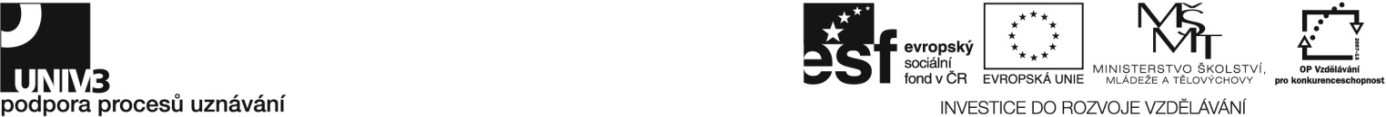 Konkrétní zadání29-060-H Vinař Zadání pro účastníky ověřování Ústní zkouška Popište příjem hroznů.Popište způsoby sycení vína oxidem uhličitým.Popište přípravu tirážního a expedičního likéru pro výrobu šumivých vín.Popište přípravu likérových vín. Praktická zkouška Dodržujte předpisy bezpečnosti a ochrany zdraví při práci, hygienické předpisy, osobní hygienu a požární prevenci.  Používejte pracovní oděv a ochranné pomůcky.Respektujte dodržování sanitačního řádu.Rozlišujte specifická bezpečnostní rizika související s manipulací se strojním vybavením. (tato kritéria budou hodnocena v průběhu celé zkoušky) Zkontrolujte shodu přebíraných hroznů s jejich specifikací.Posuďte organolepticky zralost a kvalitu hroznů a moštoměrem změřte jejich cukernatost. Proveďte odzrnění a mletí hroznů.  Přečerpejte mošt do kvasných nádob. Proveďte filtraci vína. Předveďte obsluhu stáčecího zařízení pro výrobu tichých vín.Předveďte přečerpání vína z nádoby do nádoby. Proveďte odkalení šumivých vín tradiční metodou. Předveďte obsluhu stáčecího zařízení pro výrobu šumivých vín.Posuďte organolepticky stupeň prokvašení mladého vína. Proveďte orientačním způsobem stanovení siřičitanů ve víně. Proveďte na základě výsledných rozborů zasíření vína. Proveďte za pomoci vámi připraveného zadaného čiřidla čiření vína. Proveďte úpravu vína scelováním na základě vašeho předchozího organoleptického posouzení. Proveďte odběr vzorku pro fyzikálně-chemickou a mikrobiologickou analýzu. Aplikujte baktérie biologického odbourávání kyselin do vína.Zkontrolujte technický stav drtiče hroznů a pneumatického lisu. Připravte a nastavte tlakový naplavovací filtr pro filtraci vína.Připravte sanitační roztok.Očistěte zadané vinařské stroje a zařízení vámi připraveným sanitačním roztokem.Zkontrolujte stav skladovacích nádob a skladovacích prostor.Ověřte dodržování zásad skladování vína v daném provozu. Ověřte dodržování zásad skladování surovin a pomocných látek v daném provozu. Ověřte dodržování zásad skladování vedlejších produktů v daném provozu.  Ověřte dodržování zásad skladování odpadů při výrobě vína v daném provozu.Ověřte dodržování zásad manipulace s odpady při výrobě vína v daném provozu.Připravte a předložte vzorky loňského ročníku k senzorickému hodnocení. Proveďte senzorické posouzení alespoň tří vzorků těchto vín.Proveďte identifikaci zadaných nemocných nebo vadných vín. Změřte teplotu a hustotu vznikajícího vína při kontrole kvasného procesu.Předveďte vedení předepsané provozní evidence surovin, polotovarů a hotových výrobků. Soupis materiálního a technického zabezpečení pro zajištění ověřování Vinařské technologické zařízení (sklepní hospodářství), stroje a ruční nářadí umožňující názorné předvedení technologických operací spojených s výrobou tichých, šumivých, perlivých, likérových a aromatizovaných vín, stáčecí a etiketovací linka, provozní vinařská laboratoř, odměrný válec a moštoměr, hrozny a další suroviny pro výrobu vína, víno, pomocné látky, hygienické a sanitační prostředky, vybavení pro úpravy a kontrolu vín včetně stanovení obsahu siřičitanů a posuzování vad vína, zařízení a pomůcky pro odběr vzorků, zařízení a prostory vhodné pro degustaci vína včetně inventáře,odpovídající technické vybavení a čisticí prostředky nutné k zajištění hygieny a sanitace provozu, evidenční kniha pro vedení vinařské evidence.Kontrola dodržení časového limituČinnost podle zadáníČasový limit (v min.)Ústní zkouška 30Písemná zkouška0Praktická zkouška450Doba trvání zkoušky (4 až 8 hodin)480 min. 